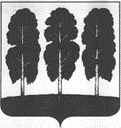 АДМИНИСТРАЦИЯ БЕРЕЗОВСКОГО РАЙОНАХАНТЫ-МАНСИЙСКОГО АВТОНОМНОГО ОКРУГА-ЮГРЫПОСТАНОВЛЕНИЕот  08.11.2021					                                                          № 1292пгт. БерезовоО признании утратившими силу некоторых муниципальных правовых актов администрации Березовского района 	В связи с технической ошибкой:Постановление администрации Березовского района от 23.09.2021 № 1150 «О внесении изменений в постановление администрации Березовского района от 29.10.2018 № 928 «О муниципальной программе «Поддержка занятости населения в Березовском районе» и признании утратившими силу некоторых муниципальных правовых актов администрации Березовского района» признать утратившим силу.Опубликовать настоящее постановление в газете «Жизнь Югры» и разместить на официальном веб-сайте органов местного самоуправления Березовского района.Настоящее постановление вступает в силу после его официального опубликования.И.о. главы района                                                                                          П.В. Артеев